NominalisationThe word nominal is the adjectival form of noun. It is a linguistic term. But it is also used in general English, as can be seen in this definition from mycobuild.com.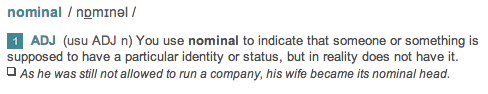 We know from our studies of morphology that one of the functions of the suffix –ise is to make into, and that -ation indicates the result of a process. This path from adjective (nominal) to verb (nominalise) to noun (nominalisation) brings us to the topic of this section.  Nominalisation is a highly salient feature of academic prose. Authors repackage processes as participants (UFG 74), i.e.  the noun (nominal) equivalent in the word family is used instead of the verb. For example, we tend to … vs. there is a tendency to …, something was adjusted vs. an adjustment, as in these corpus examples. Frequent adjustment of the node spacing is required … (IRC)This could be expressed: It is necessary to adjust the node spacing frequently …… it was shown that pseudo-telepathy is a stronger rejection of the locality … (IRC)This could be expressed: … strongly rejects the locality… there was a tendency to neglect lexical considerations in favor of grammatical ones (CC)This could be expressed: they tended to neglect …Choices within the noun phrase are dependent upon the wider context within which the noun phrase is embedded (LGSWE p.305)This could be expressed: depend on …… the underlying assumption being that effective language learning is a form of linguistic research, … (CC – Tim Johns)We could change assumption to assume but as there is no obvious subject, we use a passive construction: It is assumed that. This phrase is quite common in academic prose. What verb is used in these corpus examples? What do we mean when we say that one thing IS another thing? e.g. pseudo-telepathy is a rejection, language learning is linguistic research, our head researcher is a bachelor.Is this a S V O structure?This use of BE is discussed in the following chapter, under the heading, Copular Verbs. When  we nominalise our processes, they become entities. Thus instead of the clause revolving around a "process verb", such as someone acquires something, someone transmits something which in most language varieties has a person performing the verb, the clause revolves around copular verbs, BE being the most frequent. Another aspect of nominalisation is the use of modifiers. According to LGSWE (p. 578) 60% of nouns in academic prose have modifiers. While modifying verbs with adverbs is certainly possible, English prefers to modify nouns with adjectives. In the corpus example with underlying assumption, we did not manage to modify the verb assume. There are many attributes that adjectives express that do not convert well to adverbs. Unlike processes, entities are fixed in time.In the following sentence from Kral (2012), the two underlined nouns could have alternatively been verb structures. Cultural practice results from the acquisition and transmission of the cultural tools, habits, routines, dispositions and attitudes of a cultural group, over successive generations.Suggest alternative wordings by nominalising the underlined verb forms below.This is a situation in which we can apply Conversion.When you write academic prose, the work is in the spotlight, not the author. Nominalisation is not a choice made because it is required style, but because it influences the rhetorical effect of your writing. Roles of NounsAs we saw in our work on the Hierarchy of Language, a noun phrase is a word or a group of words that functions as subject, object, complement and adverbial. This first example here has single words only as subject and object. … Columbus discovered America (BNC, ukWaC)When Galileo found results that displeased the Pope, his reward was imprisonment. (BNC)In the example below, the noun phrases contain several words, and the clause has two objects because give is a so-called di-transitive verb as are pass, send, lend, offer, allow, allocate and many others. The noun phrase itself mostly ends with a noun which can be preceded by articles and adjectives. … the sanctity of life theory would give high priority to a person of any age who is in imminent danger of dying.Here are some more examples with phrases.The matrix is a yellow limestone common in the European Jurassic. (definition) (BNC)The largest animal in the world is the blue whale with a weight of about 150,000kg. (example) (BNC)Insects are the great masters of disguise. (BNC)The rest of this section is devoted to the elements of the noun phrase.A noun phrase consists of all or any of the following. Combine the tags provided to search for specific examples in your corpora.  In earlier section, we answered this question when looking at the word sketch of datum: Can you see what the difference between the modifier and modifies columns is? In the following corpus examples, noun phrases are in bold and their key nouns are underlined.Rather, let me point out the general lack of ability to capitalize, spell, and punctuate. (ukWaC)They represent an ample framework for experimentation and research. (IRC)The major problem with their algorithm is that it did not deal with the ambiguity problem mentioned in the previous section. (IRC)… the sanctity of life theory would give high priority to a person of any age who is in imminent danger of dying.Word study: Consequence Here are five examples from the BNC, chosen to represent its patterns of normal usage.Most often the problem is short lived and of little consequence, but chronic constipation most often follows an inadequately managed acute problem.The analysts may, as a consequence, address the wrong problem by, …  Much of Australia's farmlands are threatened with salination, caused in part by the consequences of farmers cutting down trees to clear land for wheat and other crops. The consequence is that merger bids aimed at improving performance will tend to fail.Increased world usage of motor cars is an inevitable consequence of the industrialisation of the LDCs.Study those five sentences and answer these questions.Which ones contain fixed phrases that revolve around consequence? In which sentences is it the subject of a verb? In which sentences is it the object of a verb?  What preposition typically follows it?Circle the determiners that precede it.Are there positive consequences as well negative ones? Underline the words which provide support for this polarity.Word study: ProceedingsAt the festivals of Dionysus, or Bacchus, wine was central to the proceedings.The proceedings include a description of obtaining mineral exploration permission in South-west England and the planning application system.Bernard in a state of disgust, left the proceedings early and went up to bed.Copies of the proceedings are available from Prof M H … The proposal leaves open the possibility of criminal proceedings in Britain against anyone who leaks EC information.It is equally important that disciplinary proceedings should not become unduly protracted.Study these six sentences and answer the questions.There are three meanings of proceedings in these examples from the BNC. What are the three meanings and which sentences represent each one.Are all of these examples preceded by a determiner? The same determiner?Circle the determiners that precede proceedings.Word study: CapacityI have, in my capacity as Senior Anatomical Pathology Technician, been called upon to collect and look at bones discovered in various places, ..Within these cultures workers are assessing one another and their capacity to reach informally agreed levels of production.The King, in his capacity as Colonel-in-Chief of 1st Battalion The Green Howards, …By the end of the academic year I instituted, in my capacity as Chief Inspector, a survey of the implementation of …The Secretary of State's capacity to make grants is at present limited to £1,500 million.Study these six sentences and solve the following:Capacity is working in two structures here. As expected, different structure, different meaning. By looking at the words immediately around capacity and their POS, firstly determine the two structures and then tease their meanings out.There are two more structures of capacity: capacity for and to capacity. What can you learn from your corpora about these two uses?Other AWL nouns that are typically used with determiners are: converse, inevitable, initiative, norm, outcome, pursuit, environment, establishment, issue, media, positive, proceeds, reverseInvestigate them in a corpus to discover their usage in nominalised structures: The _______ is/was …In addition, tasks are prioritized so that a worker can know how to cope with competing demands.In contrast, spoken registers, especially conversation, are believed to have the opposite characteristics. (B&G)State-of-the-art verification techniques let researchers analyze these systemsSubjectthe sanctity of life theoryVerbwould giveObject (direct)high priorityObject (indirect)a person of any agedeterminerpre-modifiernounpost-modifierthis, thatarticles: a/n, thepossessive pronounsadjective nounnounprepositional phrase, especially with of. adjective especially –ed.[tag = “DT”][tag = “JJ”][tag = “NN”][tag = “IN”][]{0,1}[tag = “NN”][tag = “PP$”][tag = “NN”][tag = “NN”][word = “.*ed” & tag = “JJ”]